MARIA 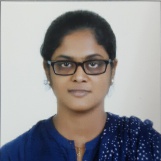 Dubai, UAE     Maria-394521@2freemail.com Personal DetailsGender: Female | Nationality: IndiaMarital Status: Married | Date of Birth: 25th July, 1989SUMMARYA customer centric technically competent professional with over four years of experience in providing technical support to internal employeesProven record in resolving and reducing customer complaints and meeting customer service level expectationsHands-on experience in troubleshooting, customer service management, desktop technical support, laptop support and ticket managementProficiency in handling technical support and administrative functions and expertise in managing wide spectrum of issues related to systemMaintain required level of integrity; dedicated to providing reliable and friendly service without ever compromising the reputation or competencies of the organizationProficiency in ticketing tools of ASTRO, Careforce, and BMC REMEDYSKILL SETACHIEVEMENTActed as a second level resource to the Front Line Agent population and helping them meeting their daily targetsProvided technical resolution & customer satisfaction to customers and provided First Call Resolution (FCR)Promoted as an SME (Subject Matter Expert)Achieved First Call Resolution & Total Problem Resolution metrics by providing exceptional customer service and keep abreast with technical knowledge and achieved maximum score in CSATAttended a meeting with client twice representing a team regarding ongoing issues and troubleshooting steps followed to fix the issueWORK EXPERIENCE	June 2015 – May 2017Senior IT Helpdesk EngineerProvided technical support to internal employees of clients in UK through calls, emails and chatsDelivered technical resolution and assistance by troubleshooting hardware and software related issues of desktops, laptops and printersAchieved good percentage of Customer Satisfaction Score (CSAT) in the team	May 2013 – June 2015Senior AssociateProvided technical support for HP Laptop / desktop / printer / mouse and accessories to North American customer through calls, emails and chatsTroubleshoot the problems connectivity to the network, applications problems, hardware and operating system related issues for Laptops, Windows operating systems, desktop applications, network related problems, and internet explorer related issuesSupported many installations and various kind of issues with these products with good skills in Laptop installation issuesActed as a second level resource to the Front Line Agent population and helping them meeting daily targets and provided 100% accuracy and quality in the call by providing First Call Resolution (FCR)EDUCATIONBachelor of Technology in Electronics and Telecommunication Engineering from Jawaharlal Nehru Institute of Technology and Science, Jangaon, India (2011)Intermediate (Maths Physics Chemistry) from Sumati Devi college, Hanamkonda, India(2005-2007)Secondary School Certificate from St. Ann’s High School, Kazipet, India.(2005)EDUCATIONAL PROJECT    DECLARATION      I hereby declare that the particulars furnished above are true and correct to the best of my knowledge and belief.                		 MariaCustomer / Client RelationshipTroubleshooting SkillsGrievance HandlingTraining & DevelopmentQuick Problem ResolutionStrategic ThinkingNegotiation SkillsTeam ManagementDecision Making SkillsTicket ManagementDesktop / Laptop SupportReport PreparationAdaptable and FlexibleLeadership & SupervisionProject TitleProject TitlePREVENTION OF FIRE ACCIDENT IN MOVING TRAINPREVENTION OF FIRE ACCIDENT IN MOVING TRAINRoleRoleTeam MemberTeam MemberDurationDuration3 Months3 Months  Description  DescriptionThis project helps us to control fire accidents occur in train. It even gives visual indication using LED array. After detecting fire in any compartment using heat sensors, according to the status of fire, the system starts working from siren then water flushing that controls fire in train.Siren will be alarmed and transmitted to the nearby station using Frequency Modulation (FM). Movement of train will be displayed by using LED array in station. By this the position of train is known so that the detection and controlling is done quickly.Solenoid valve is used instead of a fire extinguisher. When an accident occurs, the sensor detects and switches the solenoid valve to extinguish fire. Magnetic links are used in order to delink one compartment from other. Auto break is applied to stop the train. Heavy electro- magnetic coils are arranged for each compartment to delink automatically when accident occurs.This project helps us to control fire accidents occur in train. It even gives visual indication using LED array. After detecting fire in any compartment using heat sensors, according to the status of fire, the system starts working from siren then water flushing that controls fire in train.Siren will be alarmed and transmitted to the nearby station using Frequency Modulation (FM). Movement of train will be displayed by using LED array in station. By this the position of train is known so that the detection and controlling is done quickly.Solenoid valve is used instead of a fire extinguisher. When an accident occurs, the sensor detects and switches the solenoid valve to extinguish fire. Magnetic links are used in order to delink one compartment from other. Auto break is applied to stop the train. Heavy electro- magnetic coils are arranged for each compartment to delink automatically when accident occurs.   Responsibilities   ResponsibilitiesInvolved in hardware designingKey contributor in data collection and analysisInvolved in hardware designingKey contributor in data collection and analysis